         Категория                 Функция         КомандаУправление       пользователями      
     Добавление главного номера         
              #00#Управление       пользователями
     Изменение Главного номера #14# Новый Главный номер#Управление       пользователямиДобавить дополнительный номер#06#Доп.Номер#Управление       пользователямиДобавить несколько дополнительных номеров         #06# Доп. Номер 1#...#Доп.Номер4#Управление       пользователямиПроверка дополнительных номеров            #06#Управление       пользователямиУдалить дополнительный номер
    #15#Доп.Номер#Управление       пользователямиУдалить все дополнительные номера              #15#Управление       пользователями      
         Изменение  пароля#04#Старый пароль#Новый Пароль#
       
      Включение и выключение выхода    
      Включить выход розетки        
              #01#
       
      Включение и выключение выхода   
      Выключить выход  розетки         
             #02#



Управление таймером





  
Включение  выхода через заданное
количество минут 
     #12#0#Минуты#1#



Управление таймером






Выключение выхода через заданное  количество минут     

      #12#0#Минуты#0#



Управление таймером






Выключить  управление с задержкой
               #11#                           Благодарим вас за приобретение нашего оборудования!


GSM-розетка ТеплЭко представляет собой электроприбор со встроенным GSM модулем. Выход электропитания  GSM-розетки  может управляться дистанционно с помощью SMS команд или нажатием кнопки непосредственно  на корпусе прибора.

В соответствии с показаниями имеющегося в комплекте датчика  температуры GSM-розетка может управлять  выходом электропитания  в зависимости  от температуры окружающей среды в указанном  пользователем диапазоне  значения температуры.

GSM-розетка  подходит для управления  электрическими приборами , потребляемая мощность которых составляет не более  3500Вт при 220В переменного тока. Предназначено для домашнего и офисного использования.

Для работы всех функций  устройства требуется SIM-карты оператора сотовой связи имеющегося  в Вашем регионе. SIM-карта должна поддерживать функции передачи  SMS-сообщений.  
   





              Подробная информация о функционировании и дополнительных функциях  этого устройства  описаны в данном руководстве.





                                              
             Обеспечение безопасности.

* GSM-розетка  предназначена для домашнего и офисного использования. Не используйте GSM-розетку  для подключения  электрического оборудования, задействованного в промышленных процессах, а так же связанных  с поддержанием жизнедеятельности.
* Перед  использованием  GSM-розетки  убедитесь, что в зоне предлагаемой установки  GSM-розетки имеется устойчивый  прием GSM сигнала оператора сотовой связи. В ином случае не используйте GSM-розетку .
*Максимальная потребляемая мощность  электроприборов , подключаемых к розетке не должна превышать  3500Вт. Потребляемый ток не должен превышать  16А.
*Электроприборы с мощностью потребления  более  1500Вт должны быть заземлены. 
*Запрещено  замыкать между собой  контакты GSM-розетки. 
*Не касайтесь GSM-розетки руками или металлическими  предметами.
*Предназначено для внутреннего  использования. Запрещено использовать на  улице, а так же во влажной и химически агрессивной среде.
*Не вскрывайте  корпус   GSM –розетки самостоятельно. В случае  необходимости ремонта  обращайтесь в уполномоченный сервисный центр .
*Не допускайте падений  GSM-розетки или ее встряски. Это  может привести к неисправности.
*GSM-розетка является источником электромагнитного излучения .  Старайтесь ее располагать  её вдали от электронных приборов , работа которых может быть нарушена  интерференцией радиоволн. 
*Запрещено использовать GSM-розетки во взрывоопасной  среде или  средне с повышенной опасностью взрыву.
*GSM-розетка  может функционировать  только от сети электропитания , параметры  которой соответствуют  указанным в технических характеристиках в данном руководстве.  Использование иных параметров электропитания может привести к выходу GSM-розетки из строя . 
*Держите GSM-розетку вне досягаемости детей.
    

Глава 1.
Содержимое упаковки:

1.1 Содержимое упаковки 







1.2 Описание GSM-розетки

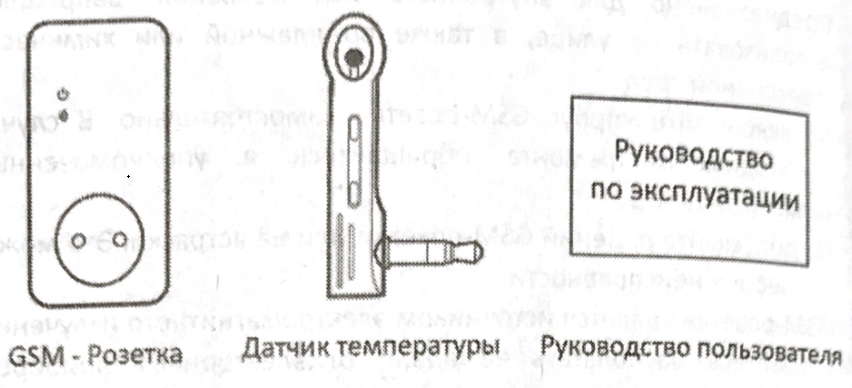 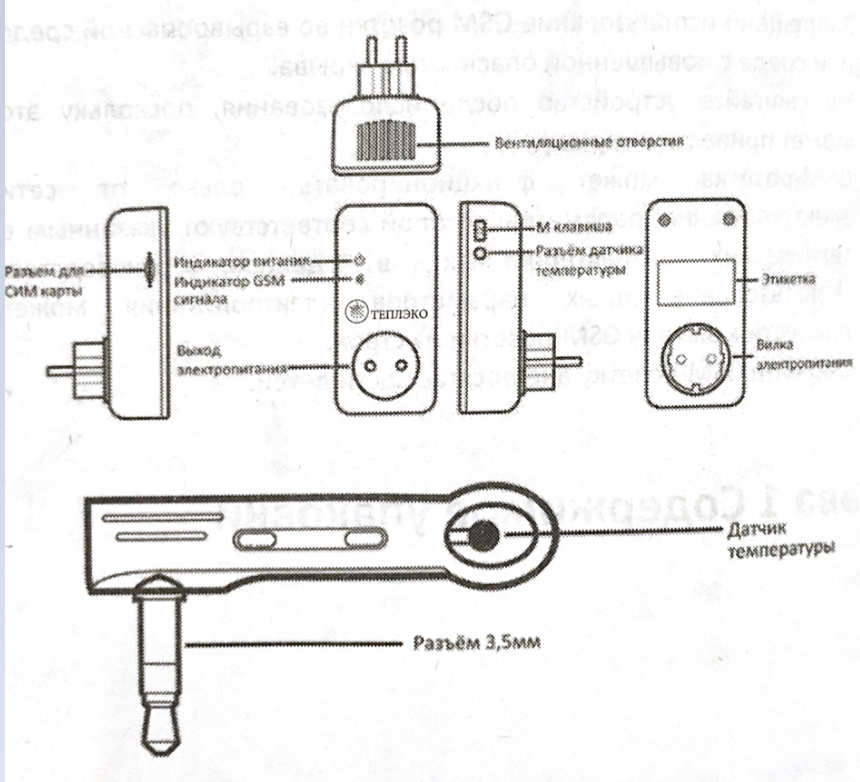 1.3 Светодиодные индикаторы 

Глава 2.
Быстрый запуск:

2.1 Установка SIMкарты и датчика температуры

* Установите SIMкарту и GSM-розетку;  слот для установки  SIMкарты находится на боковой поверхности GSM-розетки, сориентируйте  SIM карту таким образом, чтобы ее контактная площадка была направлена  в сторону лицевой части GSM-розетки. Затем вставьте SIM-карту  в слот для фиксации.
*Вставьте температурный датчик  в порт ввода/вывода.

2.2 Работа с GSM 
Включение:
1. Вставьте GSM-розетку  в GSM-розетку электропитания  220В  50Гц
Индикатор GSM сети будет медлено мигать  в течении 15 секунд, затем перейдет в режим медленного  мерцания и будет подан длиный звуковой сигнал.
Состояние выхода GSM-розетки по умолчанию-выключено.
2. Вставьте вилку подключаемого электроприбора в разъем для подключения  внешних приборов  GSM-розетки.
3.Клавиша М служит для ручного управления (Включение и выключение)выходом  GSM-розетки.
После добавления номеров  управления в память GSM-розетки, пользователи могут управлять розеткой с помощью SMS команд.

***ВАЖНО***1. Если световой индикатор GSM-сигнала прерывисто светится продолжительное время, это значит, что SIM-карта работает некорректно и функции GSM-Розетки ограничены. 2. Проверьте GSM сигнал сотовой сети в месте установки GSM-Розетки:
          • Уровень сигнала сотовой сети GSM может повлиять на полноту функционирования GSM-Розетки. В связи с этим до использования GSM-Розетки необходимо удостовериться, что место предполагаемой установки GSM-Розетки находится в зоне уверенного приёма сигнала сотовой сети. 
          • В начале использования GSM-Розетки необходимо удостовериться в работоспособности связи GSM-Розетки с GSM сетью, отправив розетке тестовый СМС запрос.
2.3 Добавление главного номера
 Для добавления номера своего мобильного телефона в качестве главного пользователь должен отправить по номеру SIM-карты, установленной в GSM-Розетке, СМС содержащую следующую команду:                                              Добавление главного номера: #0#
Успешный СМС ответ от GSM-Розетки: 
                                                                    ТеплЭко
                                                                Ваш пароль 1111 
2.4 Включение/выключение выхода GSM розетки
*Варианты:
вариант 1: Нажать кнопку М на корпусе GSM-Розетки на 1 секунду (см. п. 5 на рисунке 1).
Вариант 2: Отправить СМС команду на телефонный номер GSM-розетки:
Включить выход GSM-Розетки:                    #1#
Выключить выход GSM-Розетки:                 #2#
Успешное СМС сообщение от GSM розетки
Статус розетки: ВКЛ
Т=**С
Время/дата: ДД-ММ-ГГ ЧЧ:ММ
2.5 Контроль входного питания При изменении статуса входного питания GSM-Розетка отправляет пользователю СМС об изменении статуса. Если внешнее электропитание отсутствует: Если GSM-Розетка отсоединена от внешнего источника питания или произошло пропадание внешнего питания, функционирование GSM-Розетки прекращается, включая ручное управление (клавиша М) и выполнение СМС команд. GSM-Розетка информирует пользователя сообщением «Нет 220В». Если внешнее электропитание восстановлено: В случае восстановления внешнего питания GSM-Розетка отправит пользователю сообщение “220 В восстановлено” .Выход для подключения внешних приборов перейдёт в состояние, в котором он находился в момент пропадания внешнего  питания. К примеру, если на момент исчезновения электропитания выход GSM-Розетки был включен, то при восстановлении питания он будет включен снова. СМС уведомление о пропадании и восстановлении внешнего электропитания может быть отключено (см. главу 3.8)Глава 3 Дополнительные настройки 3.1 Настройки пользователей 3.1.1 Уровень авторизации пользователей Все настройки GSM-Розетки изменяются посредством СМС команд. Имеется два уровня авторизации пользователей:             Главный пользователь:             Только главный пользователь имеет доступ ко всем настройкам GSM-Розетки. Для того чтобы воспользоваться всеми функциями, необходимо сохранить Главный номер в памяти GSM-Розетки. Доступен только один Главный номер.           Дополнительные пользователи: GSM-Розетка поддерживает сохранение в памяти до четырёх номеров Дополнительных пользователей, которым разрешено удалённое включение и выключение GSM-Розетки, запрос температуры и информирование о статусе внешнего питания. Все остальные пользователи мобильных сетей не авторизованы для управления GSM-Розеткой.3.1.2 СМС команды • Формат СМС команд: #Код#Содержание# • Максимальное количество цифр, из которых может состоять номер мобильного телефона, равно шестнадцати. • GSM-Розетка в ответ на запрос пользователя возвращает ответ в виде СМС сообщения.         Важно • Символ “#” является обязательным при формировании СМС команд. • Команда не должна содержать пробелы. 3.1.3 Добавление главного номера      Описание: Если GSM-Розетка включается в первый раз или находится в состоянии после сброса к заводским настройкам, для начала работы следует задать в настройках GSM-Розетки Главный номер. Для добавления номера своего мобильного телефона в качестве главного пользователь должен отправить по номеру SIM-карты, установленной в розетке, СМС содержащую следующую команду:  Добавление главного номера:                           #0#  Успешный СМС ответ от GSM-Розетки:                                                        ТеплЭко                                                                      Ваш пароль 1111 3.1.4 Изменение главного номера  Способы:             Способ 1:                   Пользователь Главного номера формирует следующее сообщение: Изменение Главного номера:                                                   #14#Новый Главный номер• Новый Главный номер должен быть новым номером.              Способ 2: Осуществить сброс GSM-Розетки к заводским настройкам и после задать главный номер снова. Успешный СМС ответ от GSM-Розетки: Новый Главный номер успешно задан. СМС об успешном завершении операции будет отправлена на новый Главный номер. После этого управление розеткой можно будет осуществлять только с нового Главного номера. 3.1.5 Установка дополнительного номера В GSM-Розетке может быть сохранено до четырёх дополнительных номеров. Пользователи дополнительных номеров могут управлять включением и выключением GSM-Розетки.  Команда (Главный номер) Добавить дополнительный номер:                                     #06#ДополнительныйНомер#
Добавить несколько дополнительных номеров:
                                  #06#ДополнительныйНомер#...#ДополнительныйНомер#
                                  • Номер задаётся в формате 79999999999.
 Успешный СМС ответ. #**********# Доп. номер задан. 3.1.6 Проверка дополнительных номеров Команда проверки сохраненных дополнительных номеров: #06# 3.1.7 Удаление дополнительного номера Команда (Главный номер)Удалить дополнительный номер: #15#Дополнительный номер# 25 Удалить все дополнительные номера: #15#                 Успешный СМС ответ.                          7********** Доп. номер удален 3.2 Изменение пароля Команда (Главный номер): Изменение пароля: #04#Старый пароль#Новый пароль#                  • Пароль должен состоять из четырёх цифр.                  • Пароль по умолчанию 1111.             Успешный СМС ответ.                       Новый пароль: ****. 
33.3 Включение и выключение выхода GSM-Розетки  Описание • Когда выход GSM-Розетки включен, GSM-Розетка обеспечивает подачу электроэнергии к электроприбору, подключенному к розетке. Световой индикатор питания светится постоянно. Отсутствие свечения индикатора означает отсутствие электропитания GSM-Розетки и невозможность управления включением подключенного прибора. 3.3.1 Включение и отключение выхода при помощи СМС команд.  Команда (Главный или доп. номера): Включение выхода розетки: Включить выход розетки: #1# Отключение выхода розетки: #2#• СМС ответ о выполнении команды всегда направляется на Главной номер, независимо от того, с главного или дополнительного номера была отправлена команда на переключение выхода. Успешный СМС ответ.                               Статус розетки: ВКЛ
                              Т=**С
                              Время/дата: ДД-ММ-ГГ ЧЧ:ММ3.3.2 Включение и отключение при помощи клавиши М  Удерживайте нажатой клавишу М в течение одной секунды чтобы выключить или включить выход. Световой индикатор будет указывать состояние выхода.
3.4 Управление выходом GSM-Розетки с задержкой (по таймеру)  Описание • Выход GSM-Розетки может быть настроен на включение или выключение с задержкой (по таймеру). • Включенная функция “таймер” блокирует ручное управление клавишей М. При необходимости ручного управления розеткой, следует отключить режим “таймер” СМС командой #11#• Если команда “таймер на включение GSM-Розетки” получена при включенном состоянии выхода GSM-Розетки, выход будет выключен. Если команда получена при выключенном состоянии выхода GSM-Розетки, выход будет включен через установленное время задержки. • Если команда “таймер на выключение GSM-Розетки” получена при включенном состоянии выхода GSM-Розетки, выход будет выключен через установленное время задержки. Если команда получена при выключенном состоянии выхода GSM-Розетки,  выход будет включен сразу после получения команды и затем выключен через указанное время задержки. Команда (Главный номер) Отложенное включение выхода через заданное количество минут: 
                                                         #12#0#Mинуты#1#
Отложенное выключение выхода через заданное количество минут:
                                                          #12#0#Минуты#0#
• Минуты задаются в диапазоне от 1 до 720 мин.
  Выключить управление с задержкой #11#
                                                    Успешный СМС ответ.
                                                    Таймер: ВКЛ
                                                    Задержка: на ВКЛ
                                                    Время: ** мин.3.5 Управление выходом GSM-Розетки по расписанию 3.5.1 Включить управление по расписанию  Описание • Выход GSM-Розетки может быть включен или выключен по расписанию, т.е. розетка может быть включена в определённый промежуток времени. • Если функция управления по расписанию включена, возможность ручного управления розеткой блокируется. Для возможности ручного управления следует предварительно отправить СМС команду #19# для отмены режима управления по расписанию.
 Команда (главный номер) 
Включить функцию управления по расписанию:#19#0#1#
Успешный СМС ответ:
                                                          Расписание: ВКЛ
                                                          Ежедневно
                                                          Время работы: 08:00-20:00
С этого момента GSM-Розетка будет включать и выключать выход в соответствии с расписанием.

3.5.2 Установка периода времени работы* ОписаниеПосле того, как время включения по расписанию успешно установлено, оно сохраняется в памяти розетки до момента сброса розетки к заводским параметрам. При этом режим работы по расписанию будет включен только после активации соответствующей командой.* Команда (Главный номер)Установить период времени для включения выхода GSM-розетки: 
#20#0#День#ВремяВключения#ВремяВыключения#* День: одна цифра, значения в диапазоне от “0” до “9”.Следующая таблица содержит описание возможных значений:* Время включения и Время выключения: Содержат 4 цифры (ЧЧММ) в формате 24 часов. Если Время включения больше, чем Время выключения, розетка будет включена до времени выключения на следующие сутки.* Выход розетки будет включен во Время включения и выключен во Время выключения.* Например: #30#0#1#0000#2130#, 0000 и 2130 означает соответственно время (ЧЧ:ММ) включения в 00:00 и выключения в 21:30.*Успешный СМС ответ.Расписание: ВКЛ
Ежедневно
Время работы: 12:00-13:003.5.3 Выключение функции управления по расписанию:*Команда (Главный номер)Выключить функцию управления по расписанию: #19#0#0#3.6 Управление по значению температуры3.6.1 Включение функции управления по температуре*Описание• Для возможности автоматического управления подключенным к GSM-розетке электроприбором в зависимости от значения температуры воздуха внешний температурный датчик должен быть установлен в порт ввода/вывода на боковой поверхности GSM-розетки.• Если функция управления по температуре включена, возможность ручного управления розеткой блокируется. Для возможности ручного управления следует предварительно отключить режим управления по температуре.• Розетка поддерживает режим охлаждения и нагрева. В режиме нагрева розетка автоматически включится, когда температура достигнет нижнего установленного значения и выключится при достижении температурой верхнего установленного значения; В режиме охлаждения розетка автоматически включится, когда температура достигнет верхнего установленного значения и выключится при достижении температурой нижнего установленного значения.• Формат команды: #24#0#режим#мин.темп.#макс.темп.#; Режим обогрева - 1,режим охлаждения - 2; например команда #24#0#1#15#25#, означает, что функция управления по температуре включена, включен режим обогрева, включать розетку при температуре ниже 15°С, выключать выше 25°С.Команда (Главный номер)
Включить функцию управления по температуре: #23#0#1#* Успешный СМС ответ.
Контроль Температуры: ВЫКЛ
Режим: Нагрев
Диапазон: 17-25С3.6.2 Установка диапазона функции управления по температуре* Команда (Главный номер)Установить диапазон функции управления по температуре:#24#0#режим#мин.темп. #макс.темп #*Успешный СМС ответ.
Контроль температуры: ВКЛ
Режим: Нагрев
Диапазон: 17-25С* ОписаниеПосле задания температурного диапазона он будет сохранен в розетке до момента её сброса к заводским настройкам.3.6.3 Выключение функции управления по температуре* Команда (Главный номер)Выключить функцию управления по температуре: #23#0#0#* Успешный СМС ответ.
Контроль Температуры: ВЫКЛ
Режим: Нагрев
Диапазон: 17-25С3.7 Функция слежения за температурой3.7.1 Сигнализация о выходе температуры за пределы диапазона* ОписаниеВ GSM-Розетке может быть установлен диапазон слежения за температурой. В этом случае, если значение окружающей температуры выйдет за пределы установленного температурного диапазона, GSM-Розетка отправит соответствующее СМС сообщение с предупреждением на Главный номер. Функция работает только при присоединении датчика температуры.* Команды (Главный номер)Включить сигнализацию о выходе температуры за пределы диапазона:
 #21#0#1#Задать температурный диапазон:
#22#0#Мин.темп#Макс.Темп#Мин.темп и Макс.Темп: Значения могут быть заданы в пределах от -10°С до 50°С #21#0#0#* Успешный СМС ответ.
Т=**
Слежение за температурой: ВКЛ
Диапазон: 17-25С3.7.2 Функция контроля быстрого изменения температурыОписаниеВ памяти GSM-розетки можно установить значение времени в минутах и значение температурной разницы (дельта). В этом случае, если температура окружающего воздуха изменится на значение Дельта за установленное время, розетка отправит сообщение с предупреждением об этом на Главный номер. Функция работает только при подключении датчика температуры. Команда (Главный номер)Включить функцию контроля быстрого изменения температуры: #25#1#
Установить период времени и значение температуры (дельта):#26#Темп#Время#* Темп: Значение в диапазоне от 1 до 20 °С
* Время: Значение в диапазоне от 1 до 10 мин.Выключить функцию: #25#0#0#* Успешный СМС ответ.
Контроль быстр. изм. Т:ВКЛ
Дельта: ** гр. С
Время: ** мин.3.8 Уведомление при переключении выхода розетки* ОписаниеGSM-Розетка по умолчанию отправляет уведомление на Главный и дополнительные номера при изменении состояния выхода розетки. Эти уведомления могут быть отключены с главного номера.* Команда (Главный номер)Включение СМС уведомления при переключении выхода (по умолчанию):#03#1#Выключение СМС уведомления при переключении выхода:#03#0#* Успешный СМС ответ.СМС уведомл. при переключении розетки ВКЛ (ВЫКЛ) 3.9 Уведомление о состоянии внешнего электропитания* ОписаниеGSM-Розетка по умолчанию уведомляет пользователя об изменении статусавнешнего питания. Например:Нет 220 В.220 В Восстановлено.Это уведомление может быть отключено* Команда (Главный номер)Включение СМС уведомления об изменении статуса питания: #05#1#
Выключение СМС уведомления об изменении статуса питания: #05#0#* Успешный СМС ответ.СМС уведомл. контроля 220 В:  ВКЛ (ВЫКЛ)3.10 СМС уведомление пользователейGSM-Розетка отправляет СМС уведомления при смене состояния внешнего питания,
изменении температуры и другую информацию. По умолчанию уведомления направляются как на Главный номер, так и на дополнительные номера. Отправка уведомлений на дополнительные номера может быть отключена.* Команда (Главный номер)Включить СМС уведомления пользователей: #16#1#
Включить СМС уведомления пользователей: #16#0#* Успешный СМС ответ.СМС уведомления на доп. Номера - ВКЛ (ВЫКЛ)

3.11 Звуковой сигнал* ОписаниеПри изменении статуса GSM-Розетки по умолчанию формируется звуковой сигнал. Формирование сигнала может быть отключено соответствующей командой.Команда (Главный номер)Включить звуковой сигнал: #13#1#
Выключить звуковой сигнал: #13#0#
*Успешный СМС ответ.
Звуковой сигнал: ВКЛ (ВЫКЛ)3.12 Проверка статуса* Команда (Главный номер)
Проверка статуса: #07#
После получения команды GSM-розетка сформирует ответное сообщение с
 результатом проверки статуса:Статус розетки: ВКЛ
Т=**С
Время/дата: ДД-ММ-ГГ ЧЧ:ММПроверка параметров режима таймера: #34#
После получения команды GSM-розетка сформирует ответное сообщение с результатом проверки:Таймер: ВКЛ
Задержка: на ВКЛ
Время: ** минПроверка параметров режима работы по расписанию: #33# 
После получения команды GSM-розетка сформирует ответное сообщение с результатом проверки:Расписание: ВКЛ
Ежедневно
Время работы: 08:00-20:00Проверка параметров режима управления по температуре: #32#
После получения команды GSM-розетка сформирует ответное сообщение с результатом проверки:Контроль температуры: ВЫКЛ 
Режим: Нагрев
Диапазон: 17-25СПроверка параметров режима слежения за температурой: #35#
После получения команды GSM-розетка сформирует ответное сообщение с результатом проверки:Т=**
Слежение за температурой: ВКЛ
Диапазон: 17-253.13 Уведомление о слабом GSM сигналеРозетка по умолчанию отправляет СМС уведомление пользователю, когда уровень GSMсигнала низок. Пользователь Главного номера может включить или отключить эту опцию.Команды (Главный номер)Проверка GSM сигнала#27#* Успешный СМС ответ.
GSM сигнал (CSQ): **СМС уведомление о низком уровне GSM сигнала включить:#27#1#СМС уведомление о низком уровне GSM сигнала отключить:#27#0#* Успешный СМС ответ
Уведомление о слабом GSM сигнале ВКЛ (ВЫКЛ)3.14 Сброс параметров GSM-Розетки*Описание• Эта функция возвращает все параметры устройства к их начальным значениям,
включая номера пользователей, параметры времени и температуры.* ВНИМАНИЕФункцией следует пользоваться с осторожностью, так как она сбрасывает к значениям по умолчанию все ранее установленные параметры.* КомандаСпособ 1: Нажать и удерживать в течение 5 секунд клавишу M.
Способ 2: Отправить с Главного номера следующую СМС команду: 
#08#пароль#* Успешный СМС ответ.Сброс к заводским настройкам успешно выполнен.
Глава 3. Технические характеристикиГлава 4. Правила и условия транспортирования и хранения4.1. Изделия транспортируются всеми видами транспорта, в том числе в герметизированных отапливаемых отсеках воздушных видов транспорта, в соответствии с правилами, утвержденными в установленном порядке.4.2 Условия транспортирования должны соответствовать условиям группы 5 по ГОСТ 15150, при этом диапазон температур транспортирования от минус 40 до плюс 65 °С.4.3 Во время погрузочно-разгрузочных работ и транспортирования ящики не должны подвергаться резким ударам и воздействию атмосферных осадков.4.4 Способ укладки ящиков на транспортирующее средство должен исключать их перемещение.4.5 Хранение изделий должно соответствовать условиям хранения 1 по ГОСТ 15150. Данные условия хранения относятся к хранилищам изготовителя и потребителя.4.6 В условиях складирования изделия должны храниться на стеллажах. Воздух помещений для хранения не должен содержать вредных примесей, вызывающих коррозию.Глава 5. Указания по эксплуатации и утилизации5.1 Изделия должны эксплуатироваться в соответствии с инструкцией по эксплуатации (паспортом) в сухих помещениях, не содержащих пыли в количестве, нарушающем работу изделий, а также агрессивных газов и паров в концентрациях, разрушающих металлы и изоляцию.5.2 По истечении установленного срока службы изделие должно быть подвергнуто демонтажу с последующей утилизацией как твердые бытовые отходы. Специальных мер безопасности при демонтаже и утилизации не требуется. Демонтаж и утилизация не требуют специальных приспособлений и инструмента.5.3 Уничтожение производиться посредством их переработки в специальных камерах с предварительной разборкой материалов по группам. Из состава изделия подлежат утилизации черные и цветные металлы (медь и сплавы на ее основе), термопластичные пластмассы с последующим их захоронением или переработкой.СВИДЕТЕЛЬСТВО О ПРИЁМКЕ Изделие: GSM-Розетка. ТеплЭко.Заводской номер______________________Дата выпуска «___»_______________20__г.Соответствует требованиям конструкторской документации и ТУШтамп службы контроля качества:
ГАРАНТИЙНЫЙ ТАЛОНГарантийный срок составляет 12 месяцев с момента продажи.Гарантия не распространяется на случаи, если:На изделии имеются следы механических повреждений или воздействия агрессивнойсреды. Внутри изделия имеются какие-либо посторонние предметы илинасекомые. Были нарушены правила эксплуатации оборудования, и/или в случае, еслинарушения в работе изделия возникли по вине пользователя.Оплата товара означает согласие с условиями гарантийных обязательств. Адрес изготовителя: 199155, г. Санкт-Петербург, ул. Железноводская, д. 13Тел. +7 812 309-96-18, +7 800 333-05-35, E-mail: mail@tepleko.ruАдрес гарантийной мастерской в Санкт-Петербурге: 199155, г. Санкт-Петербург, ул. Железноводская, д. 13Тел. +7 812 309-96-18, +7 800 333-05-35, E-mail: mail@tepleko.ruО наличии гарантийной мастерской в Вашем городе уточняйте в месте приобретения оборудования.Дата продажи__________________________________________________________________Наименование торговой организации_____________________________________________М.П.